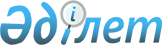 2024 - 2026 жылдарға арналған Павлодар қалалық бюджеті туралыПавлодар облысы Павлодар қалалық мәслихатының 2023 жылғы 27 желтоқсандағы № 104/11 шешімі.
      Қазақстан Республикасының Бюджет кодексінің 75 - бабы 2 - тармағына, Қазақстан Республикасының "Қазақстан Республикасындағы жергілікті мемлекеттік басқару және өзін-өзі басқару туралы" Заңының 6-бабы 1- тармағының 1) тармақшасына сәйкес Павлодар қалалық мәслихаты ШЕШІМ ҚАБЫЛДАДЫ:
      1. 2024 - 2026 жылдарға арналған Павлодар қалалық бюджеті тиісінше 1, 2 және 3 - қосымшаларға сәйкес, соның ішінде 2024 жылға келесі көлемдерде бекітілсін:
      1) кірістер – 231 797 844 мың теңге, соның ішінде:
      салықтық түсімдер – 207 388 449 мың теңге;
      салықтық емес түсімдер – 424 353 мың теңге;
      негізгі капиталды сатудан түсетін түсімдер – 8 782 752 мың теңге;
      трансферттер түсімі – 15 202 290 мың теңге;
      2) шығындар – 239 300 098 мың теңге;
      3) таза бюджеттік кредиттеу – - 3 250 мың теңге, соның ішінде:
      бюджеттік кредиттер – нөлге тең;
      бюджеттік кредиттерді өтеу – 3 250 мың теңге;
      4) қаржы активтерімен операциялар бойынша сальдо – 381 559 мың теңге, соның ішінде: 
      қаржы активтерін сатып алу – 381 559 мың теңге;
      мемлекеттің қаржы активтерін сатудан түсетін түсімдер – нөлге тең;
      5) бюджет тапшылығы (профициті) – - 7 880 563 мың теңге;
      6) бюджет тапшылығын қаржыландыру (профицитін пайдалану) – 7 880 563 мың теңге.
      Ескерту. 1-тармақ жаңа редакцияда – Павлодар облысы Павлодар қалалық мәслихатының 24.05.2024 № 152/17  (01.01.2024 бастап қолданысқа енгізіледі) шешімімен.


      2. 2024 жылға арналған Павлодар қалалық бюджетінде облыстық бюджетке 156 268 964 мың теңге сомасында бюджеттік алулар көзделгені ескерілсін.
      3. 2024 - 2026 жылдарға арналған Павлодар қалалық бюджетінде Павлодар қалалық бюджеттен кенттің, ауылдық округтің және қаланың кейбір ауылдарының бюджеттеріне берілетін субвенциялар көлемі көзделсін, оның ішінде:
      2024 жылға жалпы 1 252 127 мың теңге сомасында:
      Ленин кенті – 303 957 мың теңге;
      Кенжекөл ауылдық округі – 346 529 мың теңге;
      Павлодар ауылы – 287 716 мың теңге;
      Жетекші ауылы – 168 234 мың теңге;
      Мойылды ауылы – 145 691 мың теңге;
      2025 жылға жалпы 1 384 336 мың теңге сомасында:
      Ленин кенті – 339 050 мың теңге;
      Кенжекөл ауылдық округі – 378 023 мың теңге;
      Павлодар ауылы – 320 005 мың теңге;
      Жетекші ауылы – 187 104 мың теңге;
      Мойылды ауылы – 160 154 мың теңге;
      2026 жылға жалпы 1 419 607 мың теңге сомасында:
      Ленин кенті – 349 671 мың теңге;
      Кенжекөл ауылдық округі – 385 856 мың теңге;
      Павлодар ауылы – 327 346 мың теңге;
      Жетекші ауылы – 191 637 мың теңге;
      Мойылды ауылы – 165 097 мың теңге.
      4. 2024 жылға арналған Павлодар қалалық бюджетінде жоғары тұрған бюджеттен азаматтық қызметшілердің жекелеген санаттарының, мемлекеттік бюджет қаражаты есебінен ұсталатын ұйымдар қызметкерлерінің, қазыналық кәсіпорындар қызметкерлерінің жалақысын арттыруға берілетін 2 233 мың теңге сомасында ағымдағы нысаналы трансферттер көзделгені ескерілсін.
      5. 2024 жылға арналған Павлодар қалалық бюджетінде қала кентінің, ауылдық округінің және кейбір ауылдарының бюджеттеріне Павлодар қалалық бюджетінен берілетін ағымдағы нысаналы трансферттер келесі көлемдерде көзделгені ескерілсін:
      Атамекен кентінің, Павлодар және Мойылды ауылдарының автомобиль жолдарын күрделі және орташа жөндеуге – 282 610 мың теңге:
      Мойылды, Жетекші және Павлодар ауылдарының, Атамекен кентінің және Кенжекөл ауылдық округінің елді мекендерін абаттандыруға және көгалдандыруға – 361 747 мың теңге; 
      Жетекші ауылы, Атамекен кенті және Кенжекөл ауылдық округі жаңадан іске қосылатын дене шынықтыру және спорт ұйымдарын ұстауға – 22 712 мың теңге;
      Мойылды, Жетекші және Павлодар ауылдары, Атамекен кенті және Кенжекөл ауылдық округі елді мекендерінің көшелерін жарықтандыруға – 99 977 мың теңге;
      Мойылды және Жетекші ауылдарындағы автомобиль жолдарының жұмыс істеуін қамтамасыз етуге – 60 608 мың теңге;
      Атамекен кенті мен Кенжекөл ауылдық округінің ведомствоға бағынысты дене шынықтыру және спорт ұйымдарының күрделі шығыстарына – 30 178 мың теңге;
      Павлодар, Мойылды, Жетекші ауылдары және Кенжекөл ауылдық округі мемлекеттік органдарының күрделі шығыстарына – 50 800 мың теңге;
      Павлодар ауылы елді мекендерінің санитариялық тазалығын қамтамасыз етуге – 20 300 мың теңге; 
      Павлодар, Жетекши ауылдары және Атамекен кентінің мемлекеттік органын ұстауға – 12 026 мың теңге;
      Атамекен кентінің жерлеу орындарын күтіп – ұстауға – 4 471 мың теңге.
      Ескерту. 5-тармақ жаңа редакцияда – Павлодар облысы Павлодар қалалық мәслихатының 24.05.2024 № 152/17  (01.01.2024 бастап қолданысқа енгізіледі) шешімімен.


      6. Павлодар қаласының жергілікті атқарушы органының резерві 2024 жылға 887 936 мың теңге сомасында бекітілсін.
      Ескерту. 6-тармақ жаңа редакцияда – Павлодар облысы Павлодар қалалық мәслихатының 27.03.2024 № 129/15 (01.01.2024 бастап қолданысқа енгізіледі) шешімімен.


      7. Азаматтық қызметшілер болып табылатын және Павлодар қаласының ауылдық елді мекендерінде жұмыс істейтін әлеуметтік қамсыздандыру, мәдениет, спорт саласындағы мамандарға, сондай-ақ жергілікті бюджеттен қаржыландырылатын мемлекеттік ұйымдарда жұмыс істейтін аталған мамандарға қызметтің осы түрлерімен қалалық жағдайларда айналысатын мамандардың мөлшерлерімен салыстырғанда жиырма бес пайызға жоғарылатылған жалақылар мен тарифтік мөлшерлемелер көзделсін.
      8. Осы шешімнің орындалуын бақылау Павлодар қалалық мәслихатының экономика және бюджет мәселелері жөніндегі тұрақты комиссиясына жүктелсін.
      9. Осы шешім 2024 жылғы 1 қаңтардан бастап қолданысқа енгізіледі. 2024 жылға арналған Павлодар қалалық бюджеті (өзгерістермен)
      Ескерту. 1-қосымша жаңа редакцияда – Павлодар облысы Павлодар қалалық мәслихатының 24.05.2024 № 152/17  (01.01.2024 бастап қолданысқа енгізіледі) шешімімен. 2025 жылға арналған Павлодар қалалық бюджеті 2026 жылға арналған Павлодар қалалық бюджеті
					© 2012. Қазақстан Республикасы Әділет министрлігінің «Қазақстан Республикасының Заңнама және құқықтық ақпарат институты» ШЖҚ РМК
				
      Павлодар қалалық мәслихатының төрағасы 

К. Кожин
Павлодар қалалық
мәслихатының 2023 жылғы
27 желтоқсандағы № 104/11
шешіміне 1- қосымша
Санаты
Санаты
Санаты
Санаты
Сомасы
 (мың теңге)
Сыныбы 
Сыныбы 
Сыныбы 
Сомасы
 (мың теңге)
 Iшкi сыныбы
 Iшкi сыныбы
 Iшкi сыныбы
Сомасы
 (мың теңге)
Атауы
Сомасы
 (мың теңге)
1
2
3
4
5
1. Кiрiстер
231 797 844
1
Салықтық түсімдер
207 388 449
01
Табыс салығы
45 915 462
1
Корпоративтік табыс салығы
14 313 764
2
Жеке табыс салығы
31 601 698
03
Әлеуметтiк салық
20 143 569
1
Әлеуметтік салық
20 143 569
04
Меншiкке салынатын салықтар
8 129 221
1
Мүлiкке салынатын салықтар
5 792 650
3
Жер салығы
548 080
4
Көлiк құралдарына салынатын салық
1 787 857
5
Бірыңғай жер салығы
634
05
Тауарларға, жұмыстарға және қызметтерге салынатын iшкi салықтар
130 940 918
2
Акциздер
129 297 587
3
Табиғи және басқа да ресурстарды пайдаланғаны үшiн түсетiн түсiмдер
785 704
4
Кәсiпкерлiк және кәсiби қызметтi жүргiзгенi үшiн алынатын алымдар
857 627
1
2
3
4
5
08
Заңдық маңызы бар әрекеттерді жасағаны және (немесе) оған уәкілеттігі бар мемлекеттік органдар немесе лауазымды адамдар құжаттар бергені үшін алынатын міндетті төлемдер
2 259 279
1
Мемлекеттік баж
2 259 279
2
Салықтық емес түсiмдер
424 353
01
Мемлекеттік меншіктен түсетін кірістер
99 915
5
Мемлекет меншігіндегі мүлікті жалға беруден түсетін кірістер
99 280
7
Мемлекеттік бюджеттен берілген кредиттер бойынша сыйақылар
4
9
Мемлекет меншігінен түсетін басқа да кірістер
631
02
Мемлекеттік бюджеттен қаржыландырылатын мемлекеттік мекемелердің тауарларды (жұмыстарды, көрсетілетін қызметтерді) өткізуінен түсетін түсімдер
450
1
Мемлекеттік бюджеттен қаржыландырылатын мемлекеттік мекемелердің тауарларды (жұмыстарды, көрсетілетін қызметтерді) өткізуінен түсетін түсімдер
450
03
Мемлекеттік бюджеттен қаржыландырылатын мемлекеттік мекемелер ұйымдастыратын мемлекеттік сатып алуды өткізуден түсетін ақша түсімдері 
5 250
1
Мемлекеттік бюджеттен қаржыландырылатын мемлекеттік мекемелер ұйымдастыратын мемлекеттік сатып алуды өткізуден түсетін ақша түсімдері 
5 250
04
Мемлекеттік бюджеттен қаржыландырылатын, сондай-ақ Қазақстан Республикасы Ұлттық Банкінің бюджетінен (шығыстар сметасынан) ұсталатын және қаржыландырылатын мемлекеттік мекемелер салатын айыппұлдар, өсімпұлдар, санкциялар, өндіріп алулар
3 738
1
2
3
4
5
1
Мұнай секторы ұйымдарынан, Жәбірленушілерге өтемақы қорынан және Білім беру инфрақұрылымын қолдау қорынан түсетін түсімдерді қоспағанда, мемлекеттік бюджеттен қаржыландырылатын, сондай-ақ Қазақстан Республикасы Ұлттық Банкінің бюджетінен (шығыстар сметасынан) ұсталатын және қаржыландырылатын мемлекеттік мекемелер салатын айыппұлдар, өсімпұлдар, санкциялар, өндіріп алулар
3 738
06
Басқа да салықтық емес түсiмдер 
315 000
1
Басқа да салықтық емес түсiмдер
315 000
3
Негізгі капиталды сатудан түсетін түсімдер
8 782 752
01
Мемлекеттік мекемелерге бекітілген мемлекеттік мүлікті сату
8 273 477
1
Мемлекеттік мекемелерге бекітілген мемлекеттік мүлікті сату
8 273 477
03
Жердi және материалдық емес активтердi сату
509 275
1
Жерді сату
420 000
2
Материалдық емес активтерді сату 
89 275
4
Трансферттердің түсімдері
15 202 290
01
Төмен тұрған мемлекеттiк басқару органдарынан трансферттер 
5 628
3
Аудандық маңызы бар қалалардың, ауылдардың, кенттердің, ауылдық округтардың бюджеттерінен трансферттер
5 628
02
Мемлекеттiк басқарудың жоғары тұрған органдарынан түсетiн трансферттер
15 196 662
2
Облыстық бюджеттен түсетiн трансферттер
15 196 662
Функционалдық топ
Функционалдық топ
Функционалдық топ
Функционалдық топ
Функционалдық топ
Сомасы (мың теңге)
Кiшi функция
Кiшi функция
Кiшi функция
Кiшi функция
Сомасы (мың теңге)
Бюджеттiк бағдарламалардың әкiмшiсi
Бюджеттiк бағдарламалардың әкiмшiсi
Бюджеттiк бағдарламалардың әкiмшiсi
Сомасы (мың теңге)
Бағдарлама
Бағдарлама
Сомасы (мың теңге)
Атауы
Сомасы (мың теңге)
1
2
3
4
5
6
2. Шығындар
239 300 098
01
Жалпы сипаттағы мемлекеттiк қызметтер
7 235 275
1
Мемлекеттiк басқарудың жалпы функцияларын орындайтын өкiлдi, атқарушы және басқа органдар
552 033
112
Аудан (облыстық маңызы бар қала) мәслихатының аппараты
75 286
001
Аудан (облыстық маңызы бар қала) мәслихатының қызметін қамтамасыз ету жөніндегі қызметтер
69 408
003
Мемлекеттік органның күрделі шығыстары
2 028
005
Мәслихаттар депутаттары қызметінің тиімділігін арттыру
3 850
122
Аудан (облыстық маңызы бар қала) әкімінің аппараты
476 747
001
Аудан (облыстық маңызы бар қала) әкімінің қызметін қамтамасыз ету жөніндегі қызметтер
412 004 
003
Мемлекеттік органның күрделі шығыстары
1 095
113
Төменгі тұрған бюджеттерге берілетін нысаналы ағымдағы трансферттер
63 648
2
Қаржылық қызмет
832 130
489
Ауданның (облыстық маңызы бар қаланың) мемлекеттік активтер және сатып алу бөлімі
832 130
001
Жергілікті деңгейде мемлекеттік активтер мен сатып алуды басқару саласындағы мемлекеттік саясатты іске асыру жөніндегі қызметтер
428 022
003
Мемлекеттік органның күрделі шығыстары
54 446
1
2
3
4
5
6
004
Салық салу мақсатында мүлікті бағалауды жүргізу
23 626
005
Жекешелендіру, коммуналдық меншікті басқару, жекешелендіруден кейінгі қызмет және осыған байланысты дауларды реттеу
105 387
007
Коммуналдық меншікке мүлікті сатып алу
140 280
032
Ведомстволық бағыныстағы мемлекеттік мекемелер мен ұйымдардың күрделі шығыстары
80 369
9
Жалпы сипаттағы өзге де мемлекеттiк қызметтер
5 851 112
454
Ауданның (облыстық маңызы бар қаланың) кәсіпкерлік және ауыл шаруашылығы бөлімі
78 019
001
Жергілікті деңгейде кәсіпкерлікті және ауыл шаруашылығын дамыту саласындағы мемлекеттік саясатты іске асыру жөніндегі қызметтер
61 019
007
Мемлекеттік органның күрделі шығыстары
17 000
458
Ауданның (облыстық маңызы бар қаланың) тұрғын үй-коммуналдық шаруашылығы, жолаушылар көлігі және автомобиль жолдары бөлімі
5 610 551
001
Жергілікті деңгейде тұрғын үй-коммуналдық шаруашылығы, жолаушылар көлігі және автомобиль жолдары саласындағы мемлекеттік саясатты іске асыру жөніндегі қызметтер
4 033 077
013
Мемлекеттік органның күрделі шығыстары
21 631
067
Ведомстволық бағыныстағы мемлекеттік мекемелер мен ұйымдардың күрделі шығыстары
726 130
1
2
3
4
5
6
113
Төменгі тұрған бюджеттерге берілетін нысаналы ағымдағы трансферттер
829 713
459
Ауданның (облыстық маңызы бар қаланың) экономика және қаржы бөлімі
161 542
001
Ауданның (облыстық маңызы бар қаланың) экономикалық саясаттын қалыптастыру мен дамыту, мемлекеттік жоспарлау, бюджеттік атқару және коммуналдық меншігін басқару саласындағы мемлекеттік саясатты іске асыру жөніндегі қызметтер
154 996
015
Мемлекеттік органның күрделі шығыстары
6 546
467
Ауданның (облыстық маңызы бар қаланың) құрылыс бөлімі
1 000
040
Мемлекеттік органдардың объектілерін дамыту
1 000
02
Қорғаныс
200 648
1
Әскери мұқтаждар
200 648
122
Аудан (облыстық маңызы бар қала) әкімінің аппараты
200 648
005
Жалпыға бірдей әскери міндетті атқару шеңберіндегі іс-шаралар
200 648
03
Қоғамдық тәртіп, қауіпсіздік, құқықтық, сот, қылмыстық-атқару қызметі
555 846
9
Қоғамдық тәртіп және қауіпсіздік саласындағы басқа да қызметтер
555 846
458
Ауданның (облыстық маңызы бар қаланың) тұрғын үй-коммуналдық шаруашылығы, жолаушылар көлігі және автомобиль жолдары бөлімі
555 846
021
Елдi мекендерде жол қозғалысы қауiпсiздiгін қамтамасыз ету
555 846
1
2
3
4
5
6
06
Әлеуметтiк көмек және әлеуметтiк қамсыздандыру
8 941 800
1
Әлеуметтiк қамсыздандыру
745 619
451
Ауданның (облыстық маңызы бар қаланың) жұмыспен қамту және әлеуметтік бағдарламалар бөлімі
745 619
005
Мемлекеттік атаулы әлеуметтік көмек
745 619
2
Әлеуметтiк көмек
7 166 414
451
Ауданның (облыстық маңызы бар қаланың) жұмыспен қамту және әлеуметтік бағдарламалар бөлімі
6 111 263
004
Ауылдық жерлерде тұратын денсаулық сақтау, білім беру, әлеуметтік қамтамасыз ету, мәдениет, спорт және ветеринар мамандарына отын сатып алуға Қазақстан Республикасының заңнамасына сәйкес әлеуметтік көмек көрсету
6 535
006
Тұрғын үйге көмек көрсету
25 768
007
Жергілікті өкілетті органдардың шешімі бойынша мұқтаж азаматтардың жекелеген топтарына әлеуметтік көмек
1 774 230
010
Үйден тәрбиеленіп оқытылатын мүгедектігі бар балаларды материалдық қамтамасыз ету
20 823
013
Белгіленген тұрғылықты жері жоқ тұлғаларды әлеуметтік бейімдеу
414 964
014
Мұқтаж азаматтарға үйде әлеуметтiк көмек көрсету
546 439
015
Зейнеткерлер мен мүгедектігі бар адамдарға әлеуметтiк қызмет көрсету аумақтық орталығы
94 908
1
2
3
4
5
6
017
Оңалтудың жеке бағдарламасына сәйкес мұқтаж мүгедектігі бар адамдарды протездік-ортопедиялық көмек, сурдотехникалық құралдар, тифлотехникалық құралдар, санаторий-курорттық емделу, мiндеттi гигиеналық құралдармен қамтамасыз ету, арнаулы жүрiп-тұру құралдары, жеке көмекшінің және есту бойынша мүгедектігі бар адамдарға қолмен көрсететiн тіл маманының қызметтері мен қамтамасыз ету
3 223 629
023
Жұмыспен қамту орталықтарының қызметін қамтамасыз ету
3 967
458
Ауданның (облыстық маңызы бар қаланың) тұрғын үй-коммуналдық шаруашылығы, жолаушылар көлігі және автомобиль жолдары бөлімі
1 055 151
068
Жергілікті өкілдік органдардың шешімі бойынша қалалық қоғамдық көлікте (таксиден басқа) жеңілдікпен, тегін жол жүру түрінде азаматтардың жекелеген санаттарын әлеуметтік қолдау
1 055 151
9
Әлеуметтiк көмек және әлеуметтiк қамтамасыз ету салаларындағы өзге де қызметтер
1 029 767
451
Ауданның (облыстық маңызы бар қаланың) жұмыспен қамту және әлеуметтік бағдарламалар бөлімі
1 029 767
001
Жергілікті деңгейде халық үшін әлеуметтік бағдарламаларды жұмыспен қамтуды қамтамасыз етуді іске асыру саласындағы мемлекеттік саясатты іске асыру жөніндегі қызметтер
207 286
011
Жәрдемақыларды және басқа да әлеуметтік төлемдерді есептеу, төлеу мен жеткізу бойынша қызметтерге ақы төлеу
4 006
1
2
3
4
5
6
021
Мемлекеттік органның күрделі шығыстары
8 850
054
Үкіметтік емес ұйымдарда мемлекеттік әлеуметтік тапсырысты орналастыру
569 519
067
Ведомстволық бағыныстағы мемлекеттік мекемелер мен ұйымдардың күрделі
шығыстары
67 666
094
Әлеуметтік көмек ретінде тұрғын үй сертификаттарын беру
171 750
097
Сенім білдірілген агенттің тұрғын үй сертификаттарын беру бойынша (бюджеттік кредит түріндегі әлеуметтік қолдау) қызметтеріне ақы төлеу
690
07
Тұрғын үй-коммуналдық шаруашылық
39 887 064
1
Тұрғын үй шаруашылығы
18 813 028
458
Ауданның (облыстық маңызы бар қаланың) тұрғын үй-коммуналдық шаруашылығы, жолаушылар көлігі және автомобиль жолдары бөлімі
173 775
059
Елді мекенге бірыңғай сәулеттік келбет беруге бағытталған, көппәтерлі тұрғын үйлердің қасбеттерін, шатырларын ағымдағы немесе күрделі жөндеу
173 775
463
Ауданның (облыстық маңызы бар қаланың) жер қатынастары бөлімі
2 039 330
016
Мемлекет мұқтажы үшін жер учаскелерін алу
2 039 330
467
Ауданның (облыстық маңызы бар қаланың) құрылыс бөлім
13 915 478
003
Коммуналдық тұрғын үй қорының тұрғын үйін жобалау және (немесе) салу, реконструкциялау
2 033 696
004
Инженерлік-коммуникациялық инфрақұрылымды жобалау, дамыту және (немесе) жайластыру
4 209 114
098
Коммуналдық тұрғын үй қорының тұрғын үйлерін сатып алу
7 672 668
491
Ауданның (облыстық маңызы бар қаланың) тұрғын үй қатынастары бөлімі
2 488 483
1
2
3
4
5
6
001
Жергілікті деңгейде тұрғын үй қоры саласындағы мемлекеттік саясатты іске асыру жөніндегі қызметтер
82 941
003
Мемлекеттік органның күрделі шығыстары
6 661
005
Мемлекеттік тұрғын үй қорын сақтауды ұйымдастыру
35 259
006
Азаматтардың жекелеген санаттарын тұрғын үймен қамтамасыз ету
2 363 622
496
Ауданның (облыстық маңызы бар қаланың) тұрғын үй инспекциясы және коммуналдық шаруашылық бөлімі
195 962
001
Жергілікті деңгейде коммуналдық шаруашылық және үй қоры саласындағы мемлекеттік саясатты іске асыру бойынша қызметтер
186 726
003
Мемлекеттік органның күрделі шығыстары
9 236
2
Коммуналдық шаруашылық
10 923 553
458
Ауданның (облыстық маңызы бар қаланың) тұрғын үй-коммуналдық шаруашылығы, жолаушылар көлігі және автомобиль жолдары бөлімі
100 000
048
Қаланы және елді мекендерді абаттандыруды дамыту
100 000
467
Ауданның (облыстық маңызы бар қаланың) құрылыс бөлімі
6 604
058
Ауылдық елді мекендердегі сумен жабдықтау және су бұру жүйесін дамыту
6 604
496
Ауданның (облыстық маңызы бар қаланың) тұрғын үй инспекциясы және коммуналдық шаруашылық бөлімі
10 816 949
016
Сумен жабдықтау және су бұру жүйесінің жұмыс істеуі
1 128 154
018
Қаланы және елді мекендерді абаттандыруды дамыту
700 000
1
2
3
4
5
6
026
Ауданның (облыстық маңызы бар қаланың) коммуналдық меншігіндегі жылу жүйелерін пайдалануды ұйымдастыру
157 144
028
Коммуналдық шаруашылықты дамыту
200
029
Сумен жабдықтау және су бұру жүйелерін дамыту
8 831 451
3
Елді-мекендерді көркейту
10 150 483
458
Ауданның (облыстық маңызы бар қаланың) тұрғын үй-коммуналдық шаруашылығы, жолаушылар көлігі және автомобиль жолдары бөлімі
10 150 483
015
Елдi мекендердегі көшелердi жарықтандыру
1 297 610
016
Елдi мекендердiң санитариясын қамтамасыз ету
1 264 136
017
Жерлеу орындарын ұстау және туыстары жоқ адамдарды жерлеу
66 320
018
Елдi мекендердi абаттандыру және көгалдандыру
7 522 417
08
Мәдениет, спорт, туризм және ақпараттық кеңістiк
3 116 550
1
Мәдениет саласындағы қызмет
788 799
455
Ауданның (облыстық маңызы бар қаланың) мәдениет және тілдерді дамыту бөлімі
779 906
003
Мәдени-демалыс жұмысын қолдау
779 906
467
Ауданның (облыстық маңызы бар қаланың) құрылыс бөлімі
8 893
011
Мәдениет объектілерін дамыту
8 893
2
Спорт 
1 750 105
465
Ауданның (облыстық маңызы бар қаланың) дене шынықтыру және спорт бөлімі
1 351 467
001
Жергілікті деңгейде дене шынықтыру және спорт саласындағы мемлекеттік саясатты іске асыру жөніндегі қызметтер
39 848
004
Мемлекеттік органның күрделі шығыстары
14 000
1
2
3
4
5
6
005
Ұлттық және бұқаралық спорт түрлерін дамыту
1 071 451
006
Аудандық (облыстық маңызы бар қалалық) деңгейде спорттық жарыстар өткiзу
163 848
007
Әртүрлi спорт түрлерi бойынша аудан (облыстық маңызы бар қала) құрама командаларының мүшелерiн дайындау және олардың облыстық спорт жарыстарына қатысуы
8 825
113
Төменгі тұрған бюджеттерге берілетін нысаналы ағымдағы трансферттер
53 495
467
Ауданның (облыстық маңызы бар қаланың) құрылыс бөлімі
398 638
008
Cпорт объектілерін дамыту
398 638
3
Ақпараттық кеңiстiк
383 598
455
Ауданның (облыстық маңызы бар қаланың) мәдениет және тілдерді дамыту бөлімі
295 497
006
Аудандық (қалалық) кiтапханалардың жұмыс iстеуi
287 571
007
Мемлекеттiк тiлдi және Қазақстан халқының басқа да тiлдерін дамыту
7 926
456
Ауданның (облыстық маңызы бар қаланың) ішкі саясат бөлімі
88 101
002
Мемлекеттік ақпараттық саясат жүргізу жөніндегі қызметтер
88 101
9
Мәдениет, спорт, туризм және ақпараттық кеңiстiктi ұйымдастыру жөнiндегi өзге де қызметтер
194 048
455
Ауданның (облыстық маңызы бар қаланың) мәдениет және тілдерді дамыту бөлімі
49 473
001
Жергілікті деңгейде тілдерді және мәдениетті дамыту саласындағы мемлекеттік саясатты іске асыру жөніндегі қызметтер
47 667
010
Мемлекеттік органның күрделі шығыстары
1 000
113
Төменгі тұрған бюджеттерге берілетін нысаналы ағымдағы трансферттер
806
1
2
3
4
5
6
456
Ауданның (облыстық маңызы бар қаланың) ішкі саясат бөлімі
144 575
001
Жергілікті деңгейде ақпарат, мемлекеттілікті нығайту және азаматтардың әлеуметтік сенімділігін қалыптастыру саласында мемлекеттік саясатты іске асыру жөніндегі қызметтер
104 335
003
Жастар саясаты саласында іс-шараларды іске асыру
37 430
006
Мемлекеттік органның күрделі шығыстары
2 810
09
Отын-энергетика кешенi және жер қойнауын пайдалану
60 000
1
Отын және энергетика
60 000
467
Ауданның (облыстық маңызы бар қаланың) құрылыс бөлімі
60 000
009
Жылу-энергетикалық жүйені дамыту
60 000
10
Ауыл, су, орман, балық шаруашылығы, ерекше қорғалатын табиғи аумақтар, қоршаған ортаны және жануарлар дүниесін қорғау, жер қатынастары
187 924
6
Жер қатынастары
185 872
463
Ауданның (облыстық маңызы бар қаланың) жер қатынастары бөлімі
185 872
001
Аудан (облыстық маңызы бар қала) аумағында жер қатынастарын реттеу саласындағы мемлекеттік саясатты іске асыру жөніндегі қызметтер
99 719
003
Елдi мекендердi жер-шаруашылық орналастыру
68 122
007
Мемлекеттік органның күрделі шығыстары
18 031
9
Ауыл, су, орман, балық шаруашылығы, қоршаған ортаны қорғау және жер қатынастары саласындағы басқа да қызметтер
2 052
459
Ауданның (облыстық маңызы бар қаланың) экономика және қаржы бөлімі
2 052
1
2
3
4
5
6
099
Мамандарға әлеуметтік қолдау көрсету жөніндегі шараларды іске асыру
2 052
11
Өнеркәсіп, сәулет, қала құрылысы және құрылыс қызметі
1 072 613
2
Сәулет, қала құрылысы және құрылыс қызметі
1 072 613
467
Ауданның (облыстық маңызы бар қаланың) құрылыс бөлімі
776 904
001
Жергілікті деңгейде құрылыс саласындағы мемлекеттік саясатты іске асыру жөніндегі қызметтер
434 904
017
Мемлекеттік органның күрделі шығыстары
342 000
468
Ауданның (облыстық маңызы бар қаланың) сәулет және қала құрылысы бөлімі
295 709
001
Жергілікті деңгейде сәулет және қала құрылысы саласындағы мемлекеттік саясатты іске асыру жөніндегі қызметтер
59 798
003
Аудан аумағында қала құрылысын дамыту схемаларын және елді мекендердің бас жоспарларын әзірлеу
234 911
004
Мемлекеттік органның күрделі шығыстары
 1 000
12
Көлiк және коммуникация
18 302 539
1
Автомобиль көлiгi
11 705 563
458
Ауданның (облыстық маңызы бар қаланың) тұрғын үй-коммуналдық шаруашылығы, жолаушылар көлігі және автомобиль жолдары бөлімі
11 705 563
022
Көлік инфрақұрылымын дамыту
11 493
023
Автомобиль жолдарының жұмыс істеуін қамтамасыз ету
6 544 553
045
Аудандық маңызы бар автомобиль жолдарын және елді-мекендердің көшелерін күрделі және орташа жөндеу
5 149 517
9
Көлiк және коммуникациялар саласындағы өзге де қызметтер
6 596 976
1
2
3
4
5
6
458
Ауданның (облыстық маңызы бар қаланың) тұрғын үй-коммуналдық шаруашылығы, жолаушылар көлігі және автомобиль жолдары бөлімі
6 596 976
037
Әлеуметтік маңызы бар қалалық (ауылдық), қала маңындағы және ауданішілік қатынастар бойынша жолаушылар тасымалдарын субсидиялау
6 596 976
13
Басқалар
1 060 669
3
Кәсiпкерлiк қызметтi қолдау және бәсекелестікті қорғау
72 733
467
Ауданның (облыстық маңызы бар қаланың) құрылыс бөлімі
72 733
026
2021 – 2025 жылдарға арналған кәсіпкерлікті дамыту жөніндегі ұлттық жоба шеңберінде индустриялық инфрақұрылымды дамыту
72 733
9
Басқалар
987 936
459
Ауданның (облыстық маңызы бар қаланың) экономика және қаржы бөлімі
887 936
012
Ауданның (облыстық маңызы бар қаланың) жергілікті атқарушы органының резерві
887 936
467
Ауданның (облыстық маңызы бар қаланың) құрылыс бөлімі
100 000
079
"Ауыл-Ел бесігі" жобасы шеңберінде ауылдық елді мекендердегі әлеуметтік және инженерлік инфрақұрылымдарды дамыту
100 000
14
Борышқа қызмет көрсету
329 844
1
Борышқа қызмет көрсету
329 844
459
Ауданның (облыстық маңызы бар қаланың) экономика және қаржы бөлімі
329 844
021
Жергілікті атқарушы органдардың облыстық бюджеттен қарыздар бойынша сыйақылар мен өзге де төлемдерді төлеу бойынша борышына қызмет көрсету
329 844
15
Трансферттер
158 349 326
1
2
3
4
5
6
1
Трансферттер
158 349 326
459
Ауданның (облыстық маңызы бар қаланың) экономика және қаржы бөлімі
158 349 326
006
Пайдаланылмаған (толық пайдаланылмаған) нысаналы трансферттерді қайтару
323 034
007
Бюджеттік алып коюлар
156 268 964
024
Заңнаманы өзгертуге байланысты жоғары тұрған бюджеттің шығындарын өтеуге төменгі тұрған бюджеттен ағымдағы нысаналы трансферттер
285 481
038
Субвенциялар
1 252 127
054
Қазақстан Республикасының Ұлттық қорынан берілетін нысаналы трансферт есебінен республикалық бюджеттен бөлінген пайдаланылмаған (түгел пайдаланылмаған) нысаналы трансферттердің сомасын қайтару
219 720
3. Таза бюджеттік кредиттеу
- 3 250
Бюджеттік кредиттер
0
5
Бюджеттік кредиттерді өтеу
3 250
01
Бюджеттік кредиттерді өтеу
3 250
1
Мемлекеттік бюджеттен берілген бюджеттік кредиттерді өтеу
3 250
4. Қаржы активтерiмен операциялар бойынша сальдо
381 559
Қаржы активтерін сатып алу
381 559
13
Басқалар
381 559
9
Басқалар
381 559
496
Ауданның (облыстық маңызы бар қаланың) тұрғын үй инспекциясы және коммуналдық шаруашылық бөлімі
381 559
065
Заңды тұлғалардың жарғылық капиталын қалыптастыру немесе ұлғайту
381 559
5. Бюджет тапшылығы (профициті)
 - 7 880 563
6. Бюджет тапшылығын қаржыландыру (профицитін пайдалану)
7 880 563
1
2
3
4
5
6
16
Қарыздарды өтеу
2 631 860
1
Қарыздарды өтеу
2 631 860
459
Ауданның (облыстық маңызы бар қаланың) экономика және қаржы бөлімі
2 631 860
005
Жергілікті атқарушы органның жоғары тұрған бюджет алдындағы борышын өтеу
2 631 860Павлодар қалалық
мәслихатының 2023 жылғы
27 желтоқсандағы № 104/11
шешіміне 2 - қосымша
Санаты
Санаты
Санаты
Санаты
Сомасы
 (мың теңге)
Сыныбы 
Сыныбы 
Сыныбы 
Сомасы
 (мың теңге)
 Iшкi сыныбы
 Iшкi сыныбы
 Iшкi сыныбы
Сомасы
 (мың теңге)
Атауы
Сомасы
 (мың теңге)
1
2
3
4
5
1. Кiрiстер
215 134 344
1
Салықтық түсімдер
213 933 981
01
Табыс салығы
50 893 903
1
Корпоративтік табыс салығы
16 793 842
2
Жеке табыс салығы
34 100 061
03
Әлеуметтiк салық
20 180 467
1
Әлеуметтік салық
20 180 467
04
Меншiкке салынатын салықтар
8 503 999
1
Мүлiкке салынатын салықтар
6 021 078
3
Жер салығы
569 937
4
Көлiк құралдарына салынатын салық
1 912 325
5
Бірыңғай жер салығы
659
05
Тауарларға, жұмыстарға және қызметтерге салынатын iшкi салықтар
131 983 370
2
Акциздер
130 265 877
3
Табиғи және басқа да ресурстарды пайдаланғаны үшiн түсетiн түсiмдер
816 985
4
Кәсiпкерлiк және кәсiби қызметтi жүргiзгенi үшiн алынатын алымдар
900 508
08
Заңдық маңызы бар әрекеттерді жасағаны және (немесе) оған уәкілеттігі бар мемлекеттік органдар немесе лауазымды адамдар құжаттар бергені үшін алынатын міндетті төлемдер
2 372 242
1
Мемлекеттік баж
2 372 242
2
Салықтық емес түсiмдер
430 471
01
Мемлекеттік меншіктен түсетін кірістер
102 871
5
Мемлекет меншігіндегі мүлікті жалға беруден түсетін кірістер
102 211
1
2
3
4
6
7
Мемлекеттік бюджеттен берілген кредиттер бойынша сыйақылар
4
9
Мемлекет меншігінен түсетін басқа да кірістер
656
06
Басқа да салықтық емес түсiмдер 
327 600
1
Басқа да салықтық емес түсiмдер
327 600
3
Негізгі капиталды сатудан түсетін түсімдер
769 892
01
Мемлекеттік мекемелерге бекітілген мемлекеттік мүлікті сату
294 326
1
Мемлекеттік мекемелерге бекітілген мемлекеттік мүлікті сату
294 326
03
Жердi және материалдық емес активтердi сату
475 566
1
Жерді сату
436 800
2
Материалдық емес активтерді сату 
38 766
Функционалдық топ
Функционалдық топ
Функционалдық топ
Функционалдық топ
Функционалдық топ
Сомасы (мың теңге)
Кiшi функция
Кiшi функция
Кiшi функция
Кiшi функция
Сомасы (мың теңге)
Бюджеттiк бағдарламалардың әкiмшiсi
Бюджеттiк бағдарламалардың әкiмшiсi
Бюджеттiк бағдарламалардың әкiмшiсi
Сомасы (мың теңге)
Бағдарлама
Бағдарлама
Сомасы (мың теңге)
Атауы
Сомасы (мың теңге)
1
2
3
4
5
6
2. Шығындар
215 137 031
01
Жалпы сипаттағы мемлекеттiк қызметтер
2 919 750
1
Мемлекеттiк басқарудың жалпы функцияларын орындайтын өкiлдi, атқарушы және басқа органдар
479 345
112
Аудан (облыстық маңызы бар қала) мәслихатының аппараты
69 339
001
Аудан (облыстық маңызы бар қала) мәслихатының қызметін қамтамасыз ету жөніндегі қызметтер
69 339
122
Аудан (облыстық маңызы бар қала) әкімінің аппараты
410 006
001
Аудан (облыстық маңызы бар қала) әкімінің қызметін қамтамасыз ету жөніндегі қызметтер
410 006
2
Қаржылық қызмет
507 422
489
Ауданның (облыстық маңызы бар қаланың) мемлекеттік активтер және сатып алу бөлімі
507 422
001
Жергілікті деңгейде мемлекеттік активтер мен сатып алуды басқару саласындағы мемлекеттік саясатты іске асыру жөніндегі қызметтер
368 734
004
Салық салу мақсатында мүлікті бағалауды жүргізу
25 398
005
Жекешелендіру, коммуналдық меншікті басқару, жекешелендіруден кейінгі қызмет және осыған байланысты дауларды реттеу
113 290
9
Жалпы сипаттағы өзге де мемлекеттiк қызметтер
1 932 983
454
Ауданның (облыстық маңызы бар қаланың) кәсіпкерлік және ауыл шаруашылығы бөлімі
65 631
1
2
3
4
5
6
001
Жергілікті деңгейде кәсіпкерлікті және ауыл шаруашылығын дамыту саласындағы мемлекеттік саясатты іске асыру жөніндегі қызметтер
65 631
458
Ауданның (облыстық маңызы бар қаланың) тұрғын үй-коммуналдық шаруашылығы, жолаушылар көлігі және автомобиль жолдары бөлімі
1 717 159
001
Жергілікті деңгейде тұрғын үй-коммуналдық шаруашылығы, жолаушылар көлігі және автомобиль жолдары саласындағы мемлекеттік саясатты іске асыру жөніндегі қызметтер
1 717 159
459
Ауданның (облыстық маңызы бар қаланың) экономика және қаржы бөлімі
150 193
001
Ауданның (облыстық маңызы бар қаланың) экономикалық саясаттын қалыптастыру мен дамыту, мемлекеттік жоспарлау, бюджеттік атқару және коммуналдық меншігін басқару саласындағы мемлекеттік саясатты іске асыру жөніндегі қызметтер
150 193
02
Қорғаныс
222 407
1
Әскери мұқтаждар
222 407
122
Аудан (облыстық маңызы бар қала) әкімінің аппараты
222 407
005
Жалпыға бірдей әскери міндетті атқару шеңберіндегі іс-шаралар
222 407
03
Қоғамдық тәртіп, қауіпсіздік, құқықтық, сот, қылмыстық-атқару қызметі
499 109
9
Қоғамдық тәртіп және қауіпсіздік саласындағы басқа да қызметтер
499 109
458
Ауданның (облыстық маңызы бар қаланың) тұрғын үй-коммуналдық шаруашылығы, жолаушылар көлігі және автомобиль жолдары бөлімі
499 109
021
Елдi мекендерде жол қозғалысы қауiпсiздiгін қамтамасыз ету
499 109
06
Әлеуметтiк көмек және әлеуметтiк қамсыздандыру
6 218 722
1
2
3
4
5
6
1
Әлеуметтiк қамсыздандыру
206 842
451
Ауданның (облыстық маңызы бар қаланың) жұмыспен қамту және әлеуметтік бағдарламалар бөлімі
206 842
005
Мемлекеттік атаулы әлеуметтік көмек
206 842
2
Әлеуметтiк көмек
5 189 595
451
Ауданның (облыстық маңызы бар қаланың) жұмыспен қамту және әлеуметтік бағдарламалар бөлімі
4 600 241
004
Ауылдық жерлерде тұратын денсаулық сақтау, білім беру, әлеуметтік қамтамасыз ету, мәдениет, спорт және ветеринар мамандарына отын сатып алуға Қазақстан Республикасының заңнамасына сәйкес әлеуметтік көмек көрсету
6 930
006
Тұрғын үйге көмек көрсету
26 753
007
Жергілікті өкілетті органдардың шешімі бойынша мұқтаж азаматтардың жекелеген топтарына әлеуметтік көмек
1 822 599
010
Үйден тәрбиеленіп оқытылатын мүгедек балаларды материалдық қамтамасыз ету
22 176
013
Белгіленген тұрғылықты жері жоқ тұлғаларды әлеуметтік бейімдеу
344 184
014
Мұқтаж азаматтарға үйде әлеуметтiк көмек көрсету
562 119
015
Зейнеткерлер мен мүгедектерге әлеуметтiк қызмет көрсету аумақтық орталығы
119 866
017
Мүгедектігі бар адамды абилитациялаудың және оңалтудың жеке бағдарламасына сәйкес мұқтаж мүгедектігі бар адамдарды протездік-ортопедиялық көмекпен, сурдотехникалық және тифлотехникалық құралдармен, мiндеттi гигиеналық құралдармен, арнаулы жүріп-тұру құралдарымен қамтамасыз ету, сондай-ақ санаторий-курорттық емдеу, жеке көмекшінің және ымдау тілі маманының қызметтерімен қамтамасыз ету
1 695 614
1
2
3
4
5
6
458
Ауданның (облыстық маңызы бар қаланың) тұрғын үй-коммуналдық шаруашылығы, жолаушылар көлігі және автомобиль жолдары бөлімі
589 354
068
Жергілікті өкілдік органдардың шешімі бойынша қалалық қоғамдық көлікте (таксиден басқа) жеңілдікпен, тегін жол жүру түрінде азаматтардың жекелеген санаттарын әлеуметтік қолдау
589 354
9
Әлеуметтiк көмек және әлеуметтiк қамтамасыз ету салаларындағы өзге де қызметтер
822 285
451
Ауданның (облыстық маңызы бар қаланың) жұмыспен қамту және әлеуметтік бағдарламалар бөлімі
822 285
001
Жергілікті деңгейде халық үшін әлеуметтік бағдарламаларды жұмыспен қамтуды қамтамасыз етуді іске асыру саласындағы мемлекеттік саясатты іске асыру жөніндегі қызметтер
204 730
011
Жәрдемақыларды және басқа да әлеуметтік төлемдерді есептеу, төлеу мен жеткізу бойынша қызметтерге ақы төлеу
2 364
054
Үкіметтік емес ұйымдарда мемлекеттік әлеуметтік тапсырысты орналастыру
442 811
094
Әлеуметтік көмек ретінде тұрғын үй сертификаттарын беру
171 750
097
Сенім білдірілген агенттің тұрғын үй сертификаттарын беру бойынша (бюджеттік кредит түріндегі әлеуметтік қолдау) қызметтеріне ақы төлеу
630
07
Тұрғын үй-коммуналдық шаруашылық
6 118 708
1
Тұрғын үй шаруашылығы
696 038
463
Ауданның (облыстық маңызы бар қаланың) жер қатынастары бөлімі
1 674
016
Мемлекет мұқтажы үшін жер учаскелерін алу
1 674
491
Ауданның (облыстық маңызы бар қаланың) тұрғын үй қатынастары бөлімі
566 229
1
2
3
4
5
6
001
Жергілікті деңгейде тұрғын үй қоры саласындағы мемлекеттік саясатты іске асыру жөніндегі қызметтер
84 327
005
Мемлекеттік тұрғын үй қорын сақтауды ұйымдастыру
34 747
006
Азаматтардың жекелеген санаттарын тұрғын үймен қамтамасыз ету
447 155
496
Ауданның (облыстық маңызы бар қаланың) тұрғын үй инспекциясы және коммуналдық шаруашылық бөлімі
128 135
001
Жергілікті деңгейде коммуналдық шаруашылық және үй қоры саласындағы мемлекеттік саясатты іске асыру бойынша қызметтер
128 135
2
Коммуналдық шаруашылық
326 664
496
Ауданның (облыстық маңызы бар қаланың) тұрғын үй инспекциясы және коммуналдық шаруашылық бөлімі
326 664
016
Сумен жабдықтау және су бұру жүйесінің жұмыс істеуі
276 797
026
Ауданның (облыстық маңызы бар қаланың) коммуналдық меншігіндегі жылу жүйелерін
пайдалануды ұйымдастыру
49 867
3
Елді-мекендерді көркейту
5 096 006
458
Ауданның (облыстық маңызы бар қаланың) тұрғын үй-коммуналдық шаруашылығы, жолаушылар көлігі және автомобиль жолдары бөлімі
5 096 006
015
Елдi мекендердегі көшелердi жарықтандыру
1 248 475
016
Елдi мекендердiң санитариясын қамтамасыз ету
1 170 574
017
Жерлеу орындарын ұстау және туыстары жоқ адамдарды жерлеу
71 294
018
Елдi мекендердi абаттандыру және көгалдандыру
2 605 663
08
Мәдениет, спорт, туризм және ақпараттық кеңістiк
2 218 058
1
Мәдениет саласындағы қызмет
791 010
1
2
3
4
5
6
455
Ауданның (облыстық маңызы бар қаланың) мәдениет және тілдерді дамыту бөлімі
791 010
003
Мәдени-демалыс жұмысын қолдау
791 010
2
Спорт
799 866
465
Ауданның (облыстық маңызы бар қаланың) дене шынықтыру және спорт бөлімі
799 886
001
Жергілікті деңгейде дене шынықтыру және спорт саласындағы мемлекеттік саясатты іске асыру жөніндегі қызметтер
40 391
005
Ұлттық және бұқаралық спорт түрлерін дамыту
578 467
006
Аудандық (облыстық маңызы бар қалалық) деңгейде спорттық жарыстар өткiзу
171 541
007
Әртүрлi спорт түрлерi бойынша аудан (облыстық маңызы бар қала) құрама командаларының мүшелерiн дайындау және олардың облыстық спорт жарыстарына қатысуы
9 487
3
Ақпараттық кеңiстiк
443 921
455
Ауданның (облыстық маңызы бар қаланың) мәдениет және тілдерді дамыту бөлімі
337 817
006
Аудандық (қалалық) кiтапханалардың жұмыс iстеуi
330 372
007
Мемлекеттiк тiлдi және Қазақстан халқының басқа да тiлдерін дамыту
7 445
456
Ауданның (облыстық маңызы бар қаланың) ішкі саясат бөлімі
106 104
002
Мемлекеттік ақпараттық саясат жүргізу жөніндегі қызметтер
106 104
9
Мәдениет, спорт, туризм және ақпараттық кеңiстiктi ұйымдастыру жөнiндегi өзге де қызметтер
183 241
455
Ауданның (облыстық маңызы бар қаланың) мәдениет және тілдерді дамыту бөлімі
50 602
001
Жергілікті деңгейде тілдерді және мәдениетті дамыту саласындағы мемлекеттік саясатты іске асыру жөніндегі қызметтер
50 602
1
2
3
4
5
6
456
Ауданның (облыстық маңызы бар қаланың) ішкі саясат бөлімі
132 639
001
Жергілікті деңгейде ақпарат, мемлекеттілікті нығайту және азаматтардың әлеуметтік сенімділігін қалыптастыру саласында мемлекеттік саясатты іске асыру жөніндегі қызметтер
106 378
003
Жастар саясаты саласында іс-шараларды іске асыру
26 261
10
Ауыл, су, орман, балық шаруашылығы, ерекше қорғалатын табиғи аумақтар, қоршаған ортаны және жануарлар дүниесін қорғау, жер қатынастары
110 188
6
Жер қатынастары
109 967
463
Ауданның (облыстық маңызы бар қаланың) жер қатынастары бөлімі 
109 967
001
Аудан (облыстық маңызы бар қала) аумағында жер қатынастарын реттеу саласындағы мемлекеттік саясатты іске асыру жөніндегі қызметтер
99 703
003
Елдi мекендердi жер-шаруашылық орналастыру
10 264
9
Ауыл, су, орман, балық шаруашылығы, қоршаған ортаны қорғау және жер қатынастары саласындағы басқа да қызметтер
221
459
Ауданның (облыстық маңызы бар қаланың) экономика және қаржы бөлімі
221
099
Мамандарға әлеуметтік қолдау көрсету жөніндегі шараларды іске асыру
221
11
Өнеркәсіп, сәулет, қала құрылысы және құрылыс қызметі
156 512
2
Сәулет, қала құрылысы және құрылыс қызметі
156 512
467
Ауданның (облыстық маңызы бар қаланың) құрылыс бөлімі
91 465
001
Жергілікті деңгейде құрылыс саласындағы мемлекеттік саясатты іске асыру жөніндегі қызметтер
91 465
1
2
3
4
5
6
468
Ауданның (облыстық маңызы бар қаланың) сәулет және қала құрылысы бөлімі
65 047
001
Жергілікті деңгейде сәулет және қала құрылысы саласындағы мемлекеттік саясатты іске асыру жөніндегі қызметтер
65 047
12
Көлiк және коммуникация
10 176 696
1
Автомобиль көлiгi
5 339 196
458
Ауданның (облыстық маңызы бар қаланың) тұрғын үй-коммуналдық шаруашылығы, жолаушылар көлігі және автомобиль жолдары бөлімі
5 339 196
023
Автомобиль жолдарының жұмыс істеуін қамтамасыз ету
5 339 196
9
Көлiк және коммуникациялар саласындағы өзге де қызметтер
4 837 500
458
Ауданның (облыстық маңызы бар қаланың) тұрғын үй-коммуналдық шаруашылығы, жолаушылар көлігі және автомобиль жолдары бөлімі
4 837 500
037
Әлеуметтік маңызы бар қалалық (ауылдық), қала маңындағы және ауданішілік қатынастар бойынша жолаушылар тасымалдарын субсидиялау
4 837 500
13
Басқалар
27 778 293
9
Басқалар
27 778 293
459
Ауданның (облыстық маңызы бар қаланың) экономика және қаржы бөлімі
27 778 293
012
Ауданның (облыстық маңызы бар қаланың) жергілікті атқарушы органының резерві
2 085 720
019
Жаңа бастамаларға арналған шығыстар
25 692 573
14
Борышқа қызмет көрсету
305 524
1
2
3
4
5
6
1
Борышқа қызмет көрсету
305 524
459
Ауданның (облыстық маңызы бар қаланың) экономика және қаржы бөлімі
305 524
021
Жергілікті атқарушы органдардың облыстық бюджеттен қарыздар бойынша сыйақылар мен өзге де төлемдерді төлеу бойынша борышына қызмет көрсету
305 524
15
Трансферттер
158 413 064
1
Трансферттер
158 413 064
459
Ауданның (облыстық маңызы бар қаланың) экономика және қаржы бөлімі
158 413 064
007
Бюджеттік алып қоюлар
156 804 287
024
Заңнаманы өзгертуге байланысты жоғары тұрған бюджеттің шығындарын өтеуге төменгі тұрған бюджеттен ағымдағы нысаналы трансферттер
224 441
038
Субвенциялар
1 384 336
3. Таза бюджеттік кредиттеу
-3 250
Бюджеттік кредиттер
0
5
Бюджеттік кредиттерді өтеу
3 250
01
Бюджеттік кредиттерді өтеу
3 250
1
Мемлекеттік бюджеттен берілген бюджеттік кредиттерді өтеу
 3 250
4. Қаржы активтерiмен операциялар бойынша сальдо
0
Қаржы активтерін сатып алу
0
Мемлекеттің қаржы активтерін сатудан түсетін түсімдер
0
5. Бюджет тапшылығы (профициті)
563
6. Бюджет тапшылығын қаржыландыру (профицитін пайдалану)
-563
16
Қарыздарды өтеу
563
1
2
3
4
5
6
1
Қарыздарды өтеу
563
459
Ауданның (облыстық маңызы бар қаланың) экономика және қаржы бөлімі
563
005
Жергілікті атқарушы органның жоғары тұрған бюджет алдындағы борышын өтеу
563Павлодар қалалық
мәслихатының 2023 жылғы
27 желтоқсандағы № 104/11
шешіміне 3 - қосымша
Санаты
Санаты
Санаты
Санаты
Сомасы
 (мың теңге)
Сыныбы 
Сыныбы 
Сыныбы 
Сомасы
 (мың теңге)
 Iшкi сыныбы
 Iшкi сыныбы
 Iшкi сыныбы
Сомасы
 (мың теңге)
Атауы
Сомасы
 (мың теңге)
1
2
3
4
5
1. Кiрiстер
213 217 538
1
Салықтық түсімдер
211 969 162
01
Табыс салығы
47 843 028
1
Корпоративтік табыс салығы
17 297 657
2
Жеке табыс салығы
30 545 371
03
Әлеуметтiк салық
17 500 249
1
Әлеуметтік салық
17 500 249
04
Меншiкке салынатын салықтар
8 835 505
1
Мүлiкке салынатын салықтар
6 258 921
3
Жер салығы
587 087
4
Көлiк құралдарына салынатын салық
1 988 818
5
Бірыңғай жер салығы
679
05
Тауарларға, жұмыстарға және қызметтерге салынатын iшкi салықтар
135 323 249
2
Акциздер
133 545 307
3
Табиғи және басқа да ресурстарды пайдаланғаны үшiн түсетiн түсiмдер
841 413
4
Кәсiпкерлiк және кәсiби қызметтi жүргiзгенi үшiн алынатын алымдар
936 529
08
Заңдық маңызы бар әрекеттерді жасағаны және (немесе) оған уәкілеттігі бар мемлекеттік органдар немесе лауазымды адамдар құжаттар бергені үшін алынатын міндетті төлемдер
2 467 131
1
Мемлекеттік баж
2 467 131
2
Салықтық емес түсiмдер
447 689
1
2
3
4
6
01
Мемлекеттік меншіктен түсетін кірістер
106 985
5
Мемлекет меншігіндегі мүлікті жалға беруден түсетін кірістер
106 299
7
Мемлекеттік бюджеттен берілген кредиттер бойынша сыйақылар
4
9
Мемлекет меншігінен түсетін басқа да кірістер
682
06
Басқа да салықтық емес түсiмдер 
340 704
1
Басқа да салықтық емес түсiмдер
340 704
3
Негізгі капиталды сатудан түсетін түсімдер
800 687
01
Мемлекеттік мекемелерге бекітілген мемлекеттік мүлікті сату
306 099
1
Мемлекеттік мекемелерге бекітілген мемлекеттік мүлікті сату
306 099
03
Жердi және материалдық емес активтердi сату
494 588
1
Жерді сату
454 272
2
Материалдық емес активтерді сату 
40 316
Функционалдық топ
Функционалдық топ
Функционалдық топ
Функционалдық топ
Функционалдық топ
Сомасы (мың теңге)
Кiшi функция
Кiшi функция
Кiшi функция
Кiшi функция
Сомасы (мың теңге)
Бюджеттiк бағдарламалардың әкiмшiсi
Бюджеттiк бағдарламалардың әкiмшiсi
Бюджеттiк бағдарламалардың әкiмшiсi
Сомасы (мың теңге)
Бағдарлама
Бағдарлама
Сомасы (мың теңге)
Атауы
Сомасы (мың теңге)
1
2
3
4
5
6
2. Шығындар
213 219 725
01
Жалпы сипаттағы мемлекеттiк қызметтер
3 011 521
1
Мемлекеттiк басқарудың жалпы функцияларын орындайтын өкiлдi, атқарушы және басқа органдар
489 942
112
Аудан (облыстық маңызы бар қала) мәслихатының аппараты
70 482
001
Аудан (облыстық маңызы бар қала) мәслихатының қызметін қамтамасыз ету жөніндегі қызметтер
70 482
122
Аудан (облыстық маңызы бар қала) әкімінің аппараты
419 460
001
Аудан (облыстық маңызы бар қала) әкімінің қызметін қамтамасыз ету жөніндегі қызметтер
419 460
2
Қаржылық қызмет
521 259
489
Ауданның (облыстық маңызы бар қаланың) мемлекеттік активтер және сатып алу бөлімі
521 259
001
Жергілікті деңгейде мемлекеттік активтер мен сатып алуды басқару саласындағы мемлекеттік саясатты іске асыру жөніндегі қызметтер
375 637
004
Салық салу мақсатында мүлікті бағалауды жүргізу
26 668
005
Жекешелендіру, коммуналдық меншікті басқару, жекешелендіруден кейінгі қызмет және осыған байланысты дауларды реттеу
118 954
9
Жалпы сипаттағы өзге де мемлекеттiк қызметтер
2 000 320
454
Ауданның (облыстық маңызы бар қаланың) кәсіпкерлік және ауыл шаруашылығы бөлімі
66 406
1
2
3
4
5
6
001
Жергілікті деңгейде кәсіпкерлікті және ауыл шаруашылығын дамыту саласындағы мемлекеттік саясатты іске асыру жөніндегі қызметтер
66 406
458
Ауданның (облыстық маңызы бар қаланың) тұрғын үй-коммуналдық шаруашылығы, жолаушылар көлігі және автомобиль жолдары бөлімі
1 780 940
001
Жергілікті деңгейде тұрғын үй-коммуналдық шаруашылығы, жолаушылар көлігі және автомобиль жолдары саласындағы мемлекеттік саясатты іске асыру жөніндегі қызметтер
1 780 940
459
Ауданның (облыстық маңызы бар қаланың) экономика және қаржы бөлімі
152 974
001
Ауданның (облыстық маңызы бар қаланың) экономикалық саясаттын қалыптастыру мен дамыту, мемлекеттік жоспарлау, бюджеттік атқару және коммуналдық меншігін басқару саласындағы мемлекеттік саясатты іске асыру жөніндегі қызметтер
152 974
02
Қорғаныс
229 822
1
Әскери мұқтаждар
229 822
122
Аудан (облыстық маңызы бар қала) әкімінің аппараты
229 822
005
Жалпыға бірдей әскери міндетті атқару шеңберіндегі іс-шаралар
229 822
03
Қоғамдық тәртіп, қауіпсіздік, құқықтық, сот, қылмыстық-атқару қызметі
524 064
9
Қоғамдық тәртіп және қауіпсіздік саласындағы басқа да қызметтер
524 064
458
Ауданның (облыстық маңызы бар қаланың) тұрғын үй-коммуналдық шаруашылығы, жолаушылар көлігі және автомобиль жолдары бөлімі
524 064
021
Елдi мекендерде жол қозғалысы қауiпсiздiгін қамтамасыз ету
524 064
06
Әлеуметтiк көмек және әлеуметтiк қамсыздандыру
6 848 819
1
Әлеуметтiк қамсыздандыру
649 435
1
2
3
4
5
6
451
Ауданның (облыстық маңызы бар қаланың) жұмыспен қамту және әлеуметтік бағдарламалар бөлімі
649 435
005
Мемлекеттік атаулы әлеуметтік көмек
649 435
2
Әлеуметтiк көмек
5 352 068
451
Ауданның (облыстық маңызы бар қаланың) жұмыспен қамту және әлеуметтік бағдарламалар бөлімі
4 733 247
004
Ауылдық жерлерде тұратын денсаулық сақтау, білім беру, әлеуметтік қамтамасыз ету, мәдениет, спорт және ветеринар мамандарына отын сатып алуға Қазақстан Республикасының заңнамасына сәйкес әлеуметтік көмек көрсету
7 308
006
Тұрғын үйге көмек көрсету
27 705
007
Жергілікті өкілетті органдардың шешімі бойынша мұқтаж азаматтардың жекелеген топтарына әлеуметтік көмек
1 875 932
010
Үйден тәрбиеленіп оқытылатын мүгедек балаларды материалдық қамтамасыз ету
23 287
013
Белгіленген тұрғылықты жері жоқ тұлғаларды әлеуметтік бейімдеу
352 226
014
Мұқтаж азаматтарға үйде әлеуметтiк көмек көрсету
567 955
015
Зейнеткерлер мен мүгедектерге әлеуметтiк қызмет көрсету аумақтық орталығы
122 286
017
Мүгедектігі бар адамды абилитациялаудың және оңалтудың жеке бағдарламасына сәйкес мұқтаж мүгедектігі бар адамдарды протездік-ортопедиялық көмекпен, сурдотехникалық және тифлотехникалық құралдармен, мiндеттi гигиеналық құралдармен, арнаулы жүріп-тұру құралдарымен қамтамасыз ету, сондай-ақ санаторий-курорттық емдеу, жеке көмекшінің және ымдау тілі маманының қызметтерімен қамтамасыз ету
1 756 548
458
Ауданның (облыстық маңызы бар қаланың) тұрғын үй-коммуналдық шаруашылығы, жолаушылар көлігі және автомобиль жолдары бөлімі
618 821
068
Жергілікті өкілдік органдардың шешімі бойынша қалалық қоғамдық көлікте (таксиден басқа) жеңілдікпен, тегін жол жүру түрінде азаматтардың жекелеген санаттарын әлеуметтік қолдау
618 821
9
Әлеуметтiк көмек және әлеуметтiк қамтамасыз ету салаларындағы өзге де қызметтер
847 316
451
Ауданның (облыстық маңызы бар қаланың) жұмыспен қамту және әлеуметтік бағдарламалар бөлімі
847 316
001
Жергілікті деңгейде халық үшін әлеуметтік бағдарламаларды жұмыспен қамтуды қамтамасыз етуді іске асыру саласындағы мемлекеттік саясатты іске асыру жөніндегі қызметтер
207 585
011
Жәрдемақыларды және басқа да әлеуметтік төлемдерді есептеу, төлеу мен жеткізу бойынша қызметтерге ақы төлеу
2 459
054
Үкіметтік емес ұйымдарда мемлекеттік әлеуметтік тапсырысты орналастыру
464 952
094
Әлеуметтік көмек ретінде тұрғын үй сертификаттарын беру
171 750
097
Сенім білдірілген агенттің тұрғын үй сертификаттарын беру бойынша (бюджеттік кредит түріндегі әлеуметтік қолдау) қызметтеріне ақы төлеу
570
07
Тұрғын үй-коммуналдық шаруашылық
6 397 916
1
Тұрғын үй шаруашылығы
720 511
463
Ауданның (облыстық маңызы бар қаланың) жер қатынастары бөлімі
1 758
016
Мемлекет мұқтажы үшін жер учаскелерін алу
1 758
491
Ауданның (облыстық маңызы бар қаланың) тұрғын үй қатынастары бөлімі
591 650
001
Жергілікті деңгейде тұрғын үй қоры саласындағы мемлекеттік саясатты іске асыру жөніндегі қызметтер
85 653
1
2
3
4
5
6
005
Мемлекеттік тұрғын үй қорын сақтауды ұйымдастыру
36 485
006
Азаматтардың жекелеген санаттарын тұрғын үймен қамтамасыз ету
469 512
496
Ауданның (облыстық маңызы бар қаланың) тұрғын үй инспекциясы және коммуналдық шаруашылық бөлімі
127 103
001
Жергілікті деңгейде коммуналдық шаруашылық және үй қоры саласындағы мемлекеттік саясатты іске асыру бойынша қызметтер
127 103
2
Коммуналдық шаруашылық
326 599
496
Ауданның (облыстық маңызы бар қаланың) тұрғын үй инспекциясы және коммуналдық шаруашылық бөлімі
326 599
016
Сумен жабдықтау және су бұру жүйесінің жұмыс істеуі
276 732
026
Ауданның (облыстық маңызы бар қаланың) коммуналдық меншігіндегі жылу жүйелерін пайдалануды ұйымдастыру
49 867
3
Елді-мекендерді көркейту
5 350 806
458
Ауданның (облыстық маңызы бар қаланың) тұрғын үй-коммуналдық шаруашылығы, жолаушылар көлігі және автомобиль жолдары бөлімі
5 350 806
015
Елдi мекендердегі көшелердi жарықтандыру
1 310 899
016
Елдi мекендердiң санитариясын қамтамасыз ету
1 229 103
017
Жерлеу орындарын ұстау және туыстары жоқ адамдарды жерлеу
74 859
018
Елдi мекендердi абаттандыру және көгалдандыру
2 735 945
08
Мәдениет, спорт, туризм және ақпараттық кеңістiк
2 263 684
1
Мәдениет саласындағы қызмет
804 717
455
Ауданның (облыстық маңызы бар қаланың) мәдениет және тілдерді дамыту бөлімі
804 717
1
2
3
4
5
6
003
Мәдени-демалыс жұмысын қолдау
804 717
2
Спорт 
819 734
465
Ауданның (облыстық маңызы бар қаланың) дене шынықтыру және спорт бөлімі
819 734
001
Жергілікті деңгейде дене шынықтыру және спорт саласындағы мемлекеттік саясатты іске асыру жөніндегі қызметтер
40 764
005
Ұлттық және бұқаралық спорт түрлерін дамыту
588 890
006
Аудандық (облыстық маңызы бар қалалық) деңгейде спорттық жарыстар өткiзу
180 119
007
Әртүрлi спорт түрлерi бойынша аудан (облыстық маңызы бар қала) құрама командаларының мүшелерiн дайындау және олардың облыстық спорт жарыстарына қатысуы
9 961
3
Ақпараттық кеңiстiк
451 311
455
Ауданның (облыстық маңызы бар қаланың) мәдениет және тілдерді дамыту бөлімі
339 903
006
Аудандық (қалалық) кiтапханалардың жұмыс iстеуi
332 086
007
Мемлекеттiк тiлдi және Қазақстан халқының басқа да тiлдерін дамыту
7 817
456
Ауданның (облыстық маңызы бар қаланың) ішкі саясат бөлімі
111 408
002
Мемлекеттік ақпараттық саясат жүргізу жөніндегі қызметтер
111 408
9
Мәдениет, спорт, туризм және ақпараттық кеңiстiктi ұйымдастыру жөнiндегi өзге де қызметтер
187 922
455
Ауданның (облыстық маңызы бар қаланың) мәдениет және тілдерді дамыту бөлімі
51 179
001
Жергілікті деңгейде тілдерді және мәдениетті дамыту саласындағы мемлекеттік саясатты іске асыру жөніндегі қызметтер
51 179
456
Ауданның (облыстық маңызы бар қаланың) ішкі саясат бөлімі
136 743
1
2
3
4
5
6
001
Жергілікті деңгейде ақпарат, мемлекеттілікті нығайту және азаматтардың әлеуметтік сенімділігін қалыптастыру саласында мемлекеттік саясатты іске асыру жөніндегі қызметтер
109 167
003
Жастар саясаты саласында іс-шараларды іске асыру
27 576
10
Ауыл, су, орман, балық шаруашылығы, ерекше қорғалатын табиғи аумақтар, қоршаған ортаны және жануарлар дүниесін қорғау, жер қатынастары
112 048
6
Жер қатынастары
111 816
463
Ауданның (облыстық маңызы бар қаланың) жер қатынастары бөлімі
111 816
001
Аудан (облыстық маңызы бар қала) аумағында жер қатынастарын реттеу саласындағы мемлекеттік саясатты іске асыру жөніндегі қызметтер
101 038
003
Елдi мекендердi жер-шаруашылық орналастыру
10 778
9
Ауыл, су, орман, балық шаруашылығы, қоршаған ортаны қорғау және жер қатынастары саласындағы басқа да қызметтер
232
459
Ауданның (облыстық маңызы бар қаланың) экономика және қаржы бөлімі
232
099
Мамандарға әлеуметтік қолдау көрсету жөніндегі шараларды іске асыру
232
11
Өнеркәсіп, сәулет, қала құрылысы және құрылыс қызметі
157 232
2
Сәулет, қала құрылысы және құрылыс қызметі
157 232
467
Ауданның (облыстық маңызы бар қаланың) құрылыс бөлімі
90 086
001
Жергілікті деңгейде құрылыс саласындағы мемлекеттік саясатты іске асыру жөніндегі қызметтер
90 086
1
2
3
4
5
6
468
Ауданның (облыстық маңызы бар қаланың) сәулет және қала құрылысы бөлімі
67 146
001
Жергілікті деңгейде сәулет және қала құрылысы саласындағы мемлекеттік саясатты іске асыру жөніндегі қызметтер
67 146
12
Көлiк және коммуникация
10 685 530
1
Автомобиль көлiгi
5 606 155
458
Ауданның (облыстық маңызы бар қаланың) тұрғын үй-коммуналдық шаруашылығы, жолаушылар көлігі және автомобиль жолдары бөлімі
5 606 155
023
Автомобиль жолдарының жұмыс істеуін қамтамасыз ету
5 606 155
9
Көлiк және коммуникациялар саласындағы өзге де қызметтер
5 079 375
458
Ауданның (облыстық маңызы бар қаланың) тұрғын үй-коммуналдық шаруашылығы, жолаушылар көлігі және автомобиль жолдары бөлімі
5 079 375
037
Әлеуметтік маңызы бар қалалық (ауылдық), қала маңындағы және ауданішілік қатынастар бойынша жолаушылар тасымалдарын субсидиялау
5 079 375
13
Басқалар
23 761 408
9
Басқалар
23 761 408
459
Ауданның (облыстық маңызы бар қаланың) экономика және қаржы бөлімі
23 761 408
012
Ауданның (облыстық маңызы бар қаланың) жергілікті атқарушы органының резерві
2 169 149
019
Жаңа бастамаларға арналған шығыстар
21 592 259
14
Борышқа қызмет көрсету
305 524
1
Борышқа қызмет көрсету
305 524
459
Ауданның (облыстық маңызы бар қаланың) экономика және қаржы бөлімі
305 524
1
2
3
4
5
6
021
Жергілікті атқарушы органдардың облыстық бюджеттен қарыздар бойынша сыйақылар мен өзге де төлемдерді төлеу бойынша борышына қызмет көрсету
305 524
15
Трансферттер
158 922 157
1
Трансферттер
158 922 157
459
Ауданның (облыстық маңызы бар қаланың) экономика және қаржы бөлімі
158 922 157
007
Бюджеттік алып қоюлар
157 274 700
024
Заңнаманы өзгертуге байланысты жоғары тұрған бюджеттің шығындарын өтеуге төменгі тұрған бюджеттен ағымдағы нысаналы трансферттер
227 850
038
Субвенциялар
1 419 607
3. Таза бюджеттік кредиттеу
-3 250
Бюджеттік кредиттер
0
5
Бюджеттік кредиттерді өтеу
3 250
01
Бюджеттік кредиттерді өтеу
3 250
1
Мемлекеттік бюджеттен берілген бюджеттік кредиттерді өтеу
3 250
4. Қаржы активтерiмен операциялар бойынша сальдо
0
Қаржы активтерін сатып алу
0
Мемлекеттің қаржы активтерін сатудан түсетін түсімдер
0
5. Бюджет тапшылығы (профициті)
1 063
6. Бюджет тапшылығын қаржыландыру (профицитін пайдалану)
-1 063
16
Қарыздарды өтеу
1 063
1
Қарыздарды өтеу
1 063
1
2
3
4
5
6
459
Ауданның (облыстық маңызы бар қаланың) экономика және қаржы бөлімі
1 063
005
Жергілікті атқарушы органның жоғары тұрған бюджет алдындағы борышын өтеу
1 063